JOSEPHINE JOHN                                                                     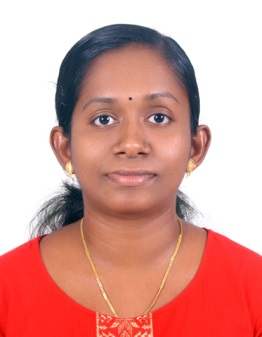 Choorakkulam (House)Kuramkundu Plachikara (P.O.)Kasaragod Dt., Kerala-671533,India.Ph: +91 9495637939Email ID: josephineshinto@gmail.comPROFILE:-A strong healthcare professional with a wealth of 5 years’ experience in the field of Health Care Management, by upholding the human values. Looking for a challenging and rewarding role to gain advanced knowledge in nursing practice in order to meet the need of patients that I take care of, organization that I work for and not forgetting the mutual benefits that accompanies.EDUCATION AND QUALIFICATION:-September 2012 – OCTOBER 2017   - POST BSCUduppi collage of nursing, Uduppi, Karnataka, IndiaSeptember 2006-February 2010	  - GNMDr. Lydia Colaco School of Nursing, Mangalore, Karnataka, India.March 2004-March 2006	- Plus TwoSt. Judes Higher Secondary School, Vellarikundu, Kerala, India.PROFESSIONAL EXPERIENCE/ CAREER PROFILE:-Intravenous Therapy.Examined assessed and treated wide range of cardiac patients.Capillary blood gas analysis. Ambuing, assist and support CPR.Nursing care of patient in ventilator.Taking ECG and caring of machines and tools.Collection and doing of ABG.Assist respiratory exercise like chest physiotherapy.Maintaining personal hygiene of patients.Collecting blood samples and specimens for investigation.Intravenous therapy.Responsible for closely observing patients, noting specific procedures and prescribed medication for each case. Assisting doctors in providing physical assessment and administering treatments.Monitoring vital signs and ensuring the proper functions of feeding tubes, ventilators, catheters and other life support equipments.Attending the patients overall needs such as feeding, bathing and grooming, dressing replacement, medication intake and comfort.Works efficiently with other staff in the unit and will be able to provide clear directions and guidance for procedures and routines. The ICU nurse should also be able to provide support and education to the patient’s family; answering questions and giving vital instructions on how care for the patients being maintained.Co-ordinates and communicates patient care needs for discharge planning in patient care conferences and with members of health care team.Nursing care of patients in ventilation.Administering the medication, IV-fluids and blood.Assisting in gastroscopy, colonoscopy, ERCP (Endoscopic Retrograde Cholangio Pancreatography) procedures.Maintaining personal hygiene of patients.Co-ordinates and communicates patient scare needs for discharge planning in patient care conferences and with members of health care team.Providing high quality care and prescribed medical treatment to patients.Providing immense comfort mental and physical support to patients and their families.Performing complex assessment and intervention for better health and faster recovery of patients.Carryout diagnostic tests and evaluations.Collaborated with families to help patients make positive lifestyle changes.Admission and discharge procedures.Observation, recording and reporting of vital signs.TYPES OF EQUIPMENT HANDLED:-Ventilator (Dragger).Defibrillator (Monophasic / Biphasic).ECG Machine.Cardiac Monitor.CFM.ECHO Machine.Manual Resuscitation Bag (AMBU).ABG Machine (RADIOMETER).Central Suction (Closed And Open System).Oxygen Mask and Canula.Nebulisation.Syringe Pump (B Braun, Agilia).Infusion Pump (Optima).Glucometer.MAIN ACTIVITIES AND RESPONSIBILITIES:-Admission and discharge procedures.Administration of medications – oral, intravenous, intradermal, subcutaneous according to standard instructions.Total care of patients – assessment, diagnosis, planning, implementation, evaluation of patient care.Observation, recording and reporting of vital signs.Assisting in all bedside investigations and procedures, assisting doctor’s rounds and complete bedside care of patients.Assessment of nutritive and therapeutic effectiveness of treatment.Maintain hospital records and report according to hospital policies.Prevent infection.Full awareness of articles and equipments used in the unit.Preparation and arrangement of instruments and articles required in emergency procedures.Health teaching to family.PERSONAL DETAILS:-Nationality	:	IndianMarital Status	:	MarriedDate of Birth	:	06/02/1989Passport No.	:	J4119264Expiry Date	:	18/11/2020Languages Known	:	English, Hindi, and Malayalam & KannadaREFERENCES:-Sr. AncillomNursing Superintendent,Lisie Hospital,ErnakulamMob: +91 0484 2400812Mrs. ClaraHead Nurse, Medical ICU,Kasturba Hospital, ManipalMob: +91 8202571201DECLARATION:-I, Josephine John, hereby declare that all the information above mentioned are true to the best of my knowledge and belief.Place 	: Date	:								JOSEPHINE JOHNApril 2015 TO April 2016LISIE HOSPITAL, ERNAKULAM, KERALABed Capacity : 750 beddedRange of Service : Coronary Care Unit Staff Nurse (15 bedded) March 2012-August 2014KASTURBA HOSPITAL, MANIPAL, KARNATAKA, INDIA.Bed Capacity : 2032 beddedRange of Service : Medical ICU and Orthopaedic ICU Staff Nurse (15 bedded) February 2011-February 2012DHANALAKSHMI HOSPITALS, KANNUR, KERALA, INDIABed Capacity : 150 beddedRange of Service : Staff Nurse in the Gastroenterology Department March 2010-November 2010CHAITRA MEDICAL CENTRE, KASARAGOD, KERALA, INDIABed Capacity : 150 beddedRange of Service : Staff Nurse in Medical Ward